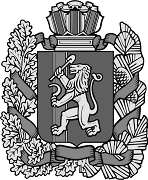 АДМИНИСТРАЦИЯ УСТЬ-ЯРУЛЬСКОГО СЕЛЬСОВЕТАИРБЕЙСКОГО РАЙОНА КРАСНОЯРСКОГО КРАЯПОСТАНОВЛЕНИЕ О внесении изменений в постановление Администрации Усть-Ярульского сельсовета Ирбейского района Красноярского края от 26.12.2016г. № 73-пг «Об утверждении Положения о межведомственной комиссии по вопросам признания помещений жилыми помещениями, пригодными (непригодными) для проживания граждан, а также многоквартирного дома аварийным и подлежащим сносу или реконструкции» ( в ред.постановления от 25.05.2018г. №23-пг, от 08.10.2019 г №19, от 26.11.2020г №38.)Во исполнение требований Федерального закона от 06.10.2003 № 131- ФЗ «Об общих принципах организации местного самоуправления в Российской Федерации», ЖК РФ, постановления Правительства Российской Федерации от 28.01.2006 № 47 «Об утверждении Положения о признании помещения жилым помещением, жилого помещения непригодным для проживания, многоквартирного дома аварийным и подлежащим сносу или реконструкции, садового дома жилым домом и жилого дома садовым домом»ПОСТАНОВЛЯЮ:Внести изменения в п. 6 Положения, изложив его в следующей редакции:Комиссия правомочна принимать решение (имеет кворум), если в заседании комиссии принимают участие не менее половины общего числа ее членов, в том числе все представители органов государственного надзора (контроля), органов архитектуры, градостроительства и соответствующих организаций, эксперты, включенные в состав комиссии.Пункт 5 положения дополнить нормой следующего содержания:Собственник жилого помещения (уполномоченное им лицо), за исключением органов и (или) организаций, указанных в абзацах втором, третьем и шестом настоящего пункта, привлекаются к работе в комиссии с правом совещательного голоса и подлежит уведомлению о времени и месте заседания комиссии в порядке, установленном органом исполнительной власти  субъекта Российской Федерации или органом местного самоуправления, создавшим комиссию. Порядок участия в работе комиссии собственника жилого помещения, получившего повреждения в результате чрезвычайной ситуации, устанавливается органом исполнительной власти субъекта Российской Федерации или органом местного самоуправления, создавшим комиссию. 3. Контроль за исполнением настоящего Постановления оставляю за собой.4. Постановление вступает в силу со дня, следующего за днем  опубликования в печатном издании « Усть-Ярульский вестник»Глава сельсовета                                                                М.Д. Дезиндорф                                   12.11.2021                                  с. Усть-Яруль                                   №    26 -пг